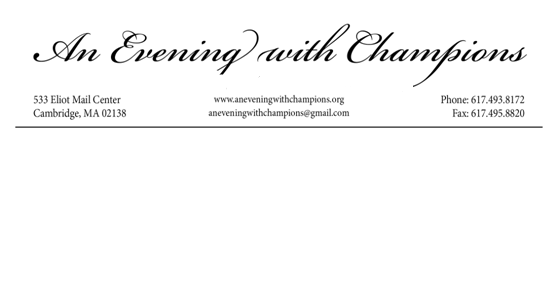 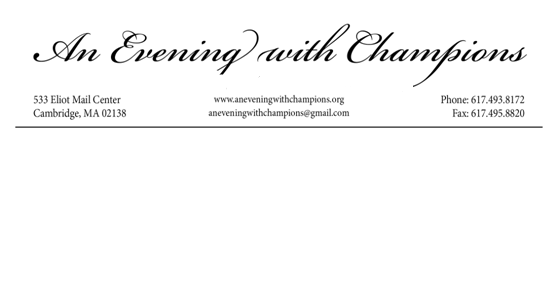 2013 Sponsorship ContractContact InformationCompany 	 	Company Representative _____________________________Telephone 	 	 Fax 	 	Sponsorship Package(   ) National Sponsor 	$5000With this package, you are entitled to all of the following benefits.  Some companies do not wish to have all of them for one reason or another.  Please check all that you would like to be provided with.(   )  17 tickets:  # for Saturday show ____,  # for Sunday show ____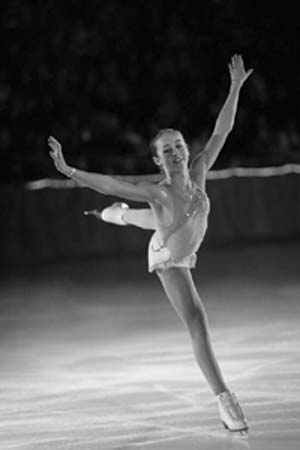 (   )  17 reception invites: # for Saturday show ____ ,  # for Sunday show ____(   )  5 invitations to EWC Gala(   )  Full page ad in Commemorative program(   )  EWC Commemorative Gift Package(   )  Publicity in Boston-area and Harvard campus posters and publications(   )  Product exposure through the Silent Auction/Skater gift bag (if checked, please indicate in the comment section the product that will be provided)(   )  Mention on the appreciation poster displayed in the Bright Hockey Center during the show(   )  Mention in newspaper and radio PSAs, as well as on corporate sponsors board by merchandise stands(   )  Opportunity to promote company at a table outside the arena(   )  Company name and logo in the general program(   )  Opportunity to hang a company-provided banner on boards around the ice(   )  DVD advertisementSpecial Requests or Comments:  	______________________	_______________________	 Donor 				Executive Board Member	 ______________________	_______________________	Signature			Signature								______________________	_______________________	     Date				Date 